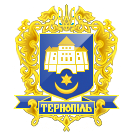 Тернопільська міська радаПОСТІЙНА КОМІСІЯз питань місцевого самоврядування, законності, правопорядку, регламенту та депутатської діяльностіПротокол засідання комісії № 4Від 03.04.2020 р.Всього членів комісії:	 (3) Климчук О.А., Бич П.Д., Козбур М.Р.Присутні члени комісії: 	 (3) Климчук О.А., Бич П.Д., Козбур М.Р. Відсутні члени комісії	 Кворум є. Засідання комісії правочинне. Головуючий – голова комісії Климчук О.А.Запрошені:	Бабій К.С. – головний спеціаліст організаційного відділу ради управління організаційно-виконавчої роботи.СЛУХАЛИ:	Про затвердження порядку денного засідання комісії.Виступив:	О.А.Климчук, який запропонував сформувати порядок денний наступними питаннями:- Про внесення змін до рішення Тернопільської міської ради від 11.11.2015р. №7/1/9 «Про затвердження Положення про постійні комісії міської ради»- Про внесення змін до рішення Тернопільської міської ради від 24.11.2015р. №7/2/152 «Про затвердження Регламенту Тернопільської міської ради сьомого скликання»Результати голосування за затвердження порядку денного: За-3, Проти-0, Утримались-0. Рішення прийнято.ВИРІШИЛИ:	Затвердити порядок денний засідання комісії.Порядок денний:1. Перше питання порядку денного.СЛУХАЛИ: Про внесення змін до рішення Тернопільської міської ради від 11.11.2015р. №7/1/9 «Про затвердження Положення про постійні комісії міської ради»ІНФОРМУВАВ: Климчук О.А.  ВИРІШИЛИ:	 Погодити проект рішення міської ради «Про внесення змін до рішення Тернопільської міської ради від 11.11.2015р. №7/1/9 «Про затвердження Положення про постійні комісії міської ради»».Результати голосування за проект рішення: За-3, Проти-0, Утримались-0. Рішення прийнято.2. Друге питання порядку денного.СЛУХАЛИ: Про внесення змін до рішення Тернопільської міської ради від 24.11.2015р. №7/2/152 «Про затвердження Регламенту Тернопільської міської ради сьомого скликання»ІНФОРМУВАВ: Климчук О.А.ВИРІШИЛИ:	 Погодити проект рішення міської ради «Про внесення змін до рішення Тернопільської міської ради від 24.11.2015р. №7/2/152 «Про затвердження Регламенту Тернопільської міської ради сьомого скликання»».Результати голосування за проект рішення: За-3, Проти-0, Утримались-0. Рішення прийнято.		Голова комісії				О.А. Климчук 		Секретар комісії				П.Д.БичПро внесення змін до рішення Тернопільської міської ради від 11.11.2015р. №7/1/9 «Про затвердження Положення про постійні комісії міської ради»Про внесення змін до рішення Тернопільської міської ради від 24.11.2015р. №7/2/152 «Про затвердження Регламенту Тернопільської міської ради сьомого скликання»